RTU FEEE Institute of Industrial Electronics and Electrical Engineering, Riga, LatviaSMARTCITY: Innovative Approach Towards a Master Program1-3; 8-9 of April 2021Virtual (Riga Time)The workshop in a frame of Activity 3.2	PC teachers’ training abroad598317-EPP-1-2018-1-BG-EPPKA2-CBHE-JP The Institute of Industrial Electronics and Electrical Engineering	Riga Technical University	Day 1: Thursday April 1th, 2021Day 2: Friday April 2nd, 2021 Day 3: Saturday April 3th, 2021Day 4: Thursday April 8th, 2021Day 5: Friday April 9th, 2021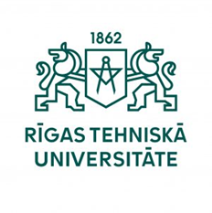 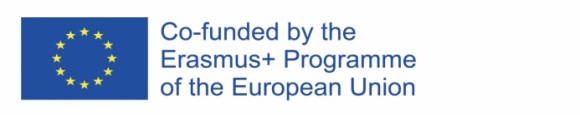 9:15-9:30 Registration of participants9:30 – 10:00 Introduction, SMARTCITY overview and the Workshop targets (N.Kuņicina)https://teams.microsoft.com/dl/launcher/launcher.html?url=%2F_%23%2Fl%2Fmeetup-join%2F19%3Ameeting_ZjU1YjhjNDAtZWJlNi00YjZhLTg3MzMtYzRkZTE4YjljZjE3%40thread.v2%2F0%3Fcontext%3D%257b%2522Tid%2522%253a%25222a543d45-a972-4474-9d53-dcf1a97e1623%2522%252c%2522Oid%2522%253a%25228ff8770d-5acc-4800-8d0d-f3e4fc43c8df%2522%257d%26anon%3Dtrue&type=meetup-join&deeplinkId=318dde58-22ad-4ca5-b4d7-2762e8239394&directDl=true&msLaunch=true&enableMobilePage=true&suppressPrompt=true10:00 – 12:00 	Double diploma status and open issues (N. Kunicina, N. Muracova, M.Traniņa, A. Ziravecka, L. Ribickis, O.Krievs, NUM, MUST, KazNU) https://teams.microsoft.com/dl/launcher/launcher.html?url=%2F_%23%2Fl%2Fmeetup-join%2F19%3Ameeting_ODFlZTNiYjktYzRlZS00ZTIwLTllYjEtODhmMDgwMDRkOGQz%40thread.v2%2F0%3Fcontext%3D%257b%2522Tid%2522%253a%25222a543d45-a972-4474-9d53-dcf1a97e1623%2522%252c%2522Oid%2522%253a%25228ff8770d-5acc-4800-8d0d-f3e4fc43c8df%2522%257d%26anon%3Dtrue&type=meetup-join&deeplinkId=c18457d8-599e-4b9e-b26d-8986883dbf27&directDl=true&msLaunch=true&enableMobilePage=true&suppressPrompt=true12:00-12:30 EEP524 - Design of Power Electronics Systems (Professor Dr. sc. ing. Ilja Galkins;       Ganbaatar Bilguun; Bud Bayarjargal)12:30 - 13:00 Requirements for Master thesis defence (D. Korabicka)13:00 - 13:30  	Break13:30 – 14:00 SMARTCITY overview quality review presentation from MUST 14:00  – 14:30 SMARTCITY overview quality review presentation from NUM14:30- 18:00 - SDD701 Innovative Product Development and Entrepreneurship (N.Kuņicina)https://teams.microsoft.com/dl/launcher/launcher.html?url=%2F_%23%2Fl%2Fmeetup-join%2F19%3Ameeting_MDM5MWNkYWYtNzA5OC00NmQ2LWE1ZDItMTI0YjM1M2EwYzMz%40thread.v2%2F0%3Fcontext%3D%257b%2522Tid%2522%253a%25222a543d45-a972-4474-9d53-dcf1a97e1623%2522%252c%2522Oid%2522%253a%25228ff8770d-5acc-4800-8d0d-f3e4fc43c8df%2522%257d%26anon%3Dtrue&type=meetup-join&deeplinkId=d27220fd-8017-4fdd-9811-26bf72e94535&directDl=true&msLaunch=true&enableMobilePage=true&suppressPrompt=true10:45- 11:00	Registration of participants11:00 – 12:30    Double diploma study progress NUM and MUST experience programs Faculty of Electrical and Environmental Engineering                         N.Kuņicina12:30 - 15:00  	Break15:00- 18:00 - SDD701 Innovative Product Development and Entrepreneurship (N.Kuņicina)https://teams.microsoft.com/dl/launcher/launcher.html?url=%2F_%23%2Fl%2Fmeetup-join%2F19%3Ameeting_NzI1MTJkNTQtYzhlYi00NzQ1LWI3OTctN2VjMTI0YzYyNDgw%40thread.v2%2F0%3Fcontext%3D%257b%2522Tid%2522%253a%25222a543d45-a972-4474-9d53-dcf1a97e1623%2522%252c%2522Oid%2522%253a%25228ff8770d-5acc-4800-8d0d-f3e4fc43c8df%2522%257d%26anon%3Dtrue&type=meetup-join&deeplinkId=7a127d8f-ea0d-48e1-89f3-22ec03ba9259&directDl=true&msLaunch=true&enableMobilePage=true&suppressPrompt=true7:00 – 07:15 	Registration of participants07:15 - 12:00 NUM and MUST presentation – laboratory tour; Virtual Mongolia visit 12:00 - 12:30  	Break12:30  - 14:00 Virtual tour: Riga, Latvia, RTU centre of excellencehttps://teams.microsoft.com/dl/launcher/launcher.html?url=%2F_%23%2Fl%2Fmeetup-join%2F19%3Ameeting_N2IwNmJhY2ItMWE4YS00ZjM5LTlkY2EtODhiOGU5ZjRmNzQ3%40thread.v2%2F0%3Fcontext%3D%257b%2522Tid%2522%253a%25222a543d45-a972-4474-9d53-dcf1a97e1623%2522%252c%2522Oid%2522%253a%25228ff8770d-5acc-4800-8d0d-f3e4fc43c8df%2522%257d%26anon%3Dtrue&type=meetup-join&deeplinkId=e0077f7d-e092-4be6-8d8d-2881944f9d61&directDl=true&msLaunch=true&enableMobilePage=true&suppressPrompt=truehttps://www.youtube.com/watch?v=It3TZSEajXEhttps://www.youtube.com/watch?v=cHYe2ayvzKA https://www.youtube.com/watch?v=cHYe2ayvzKAhttps://l.facebook.com/l.php?u=https%3A%2F%2Focurus.com%2Fview%2FNTAzMA%3D%3D%3Ffbclid%3DIwAR0tPR7HW3RwFo8_f3uCVIg4-CVBuumv_ddUyWOn9vI5BUH7GZyVDH4dtQk&h=AT3iIp50CyXmgKQPHgL0EoneKQ5uf7Ko3s_iYpUTqAxsYyLtt2CabURDsgu-wuyTX3IVIfsgULNTQc_ib916xDlNKBs7KYMGBsrcnTNc-uPN6IAR4gr9_tiZYfSDblEGtw&__tn__=R]-R&c[0]=AT1at45bWO4bOFk0UkGfMT9nFlVxzDwSGDoaUS2ggeb_eM1s2nIc_GPTvhLpBpqvia1TSWEnKeiCqF1InJSwzGw2pgX5jTpvEHRMb6pNS78iuy8EMFB-Kgy_SL9w6tSipyONrLcXUpe0mNwLuEf2Y-60BYeZhttps://www.youtube.com/watch?v=cHYe2ayvzKA9:00 – 09:15     Registration of participants09:15- 09:30 	Confirmation of received/ missing documents Requirements for Master thesis defence and documents to be sent by post (D. Korabicka) 09:30 –11:30 Workshop Student’s master thesis (A.Patlins, I.Utesevs, I.Steiks, I.Galkins, N.Kunicina)11:30 - 11:50  	Break11:15- 11:30     EEP583 Industrial Frequency Converters and Inverters (Professor Dr. sc. ing. Oskars Krievs           Ganbaatar Bilguun; Bud Bayarjargal)11:45- 12:00    EEP524 - Design of Power Electronics Systems (Professor Dr. sc. ing. Ilja Galkins;       Ganbaatar Bilguun; Bud Bayarjargal)12:00 – 12:15 EEP582 Control Technique with Microprocessor Controllers (professor assistant Aivars     Pumpurs; Bud Bayarjargal)12:15 - 12:30  EEP319 Methods of Analysis and Calculation of Electronic Circuits ( Professor N.Kunicina Buyanjargal Nyamkhuu)12:30- 18:00 - SDD701 Innovative Product Development and Entrepreneurship (N.Kuņicina)https://teams.microsoft.com/dl/launcher/launcher.html?url=%2F_%23%2Fl%2Fmeetup-join%2F19%3Ameeting_YjhhYTIzNzYtNDBkYS00ZDM0LWFkOGItNmYzZWNmNDczNGE4%40thread.v2%2F0%3Fcontext%3D%257b%2522Tid%2522%253a%25222a543d45-a972-4474-9d53-dcf1a97e1623%2522%252c%2522Oid%2522%253a%25228ff8770d-5acc-4800-8d0d-f3e4fc43c8df%2522%257d%26anon%3Dtrue&type=meetup-join&deeplinkId=e3c5559f-f550-4549-8ff2-f3d7d3356b3f&directDl=true&msLaunch=true&enableMobilePage=true&suppressPrompt=true7:00 – 07:15 	Registration of participants07:15 – 9:00	Presentation of each student – Master thesis and progress with subjectshttps://teams.microsoft.com/dl/launcher/launcher.html?url=%2F_%23%2Fl%2Fmeetup-join%2F19%3Ameeting_N2VmYjRhMzItMjRjYy00MmNjLWJjNmEtYjllZjhkZmVlNjNk%40thread.v2%2F0%3Fcontext%3D%257b%2522Tid%2522%253a%25222a543d45-a972-4474-9d53-dcf1a97e1623%2522%252c%2522Oid%2522%253a%25228ff8770d-5acc-4800-8d0d-f3e4fc43c8df%2522%257d%26anon%3Dtrue&type=meetup-join&deeplinkId=45bfb53e-5826-43ec-9637-cfdf664860d4&directDl=true&msLaunch=true&enableMobilePage=true&suppressPrompt=true9:00 – 10:00 Workshop on a physical test environment consisting of a variety of equipment used in industrial networks. Available facilities are located in the RTU university IoT laboratory (A. Romanovs, A Utāns)10:00 - 11:00  	Erasmus + International Contact Point for Higher Education – LatviaERASMUS PERIOD programme for the period 2021-2027 (A.Mengele)11:00   - 12:00 Double diploma status and open issues (N. Kunicina, N. Muracova, M.Traniņa, A. Ziravecka, L. Ribickis, O.Krievs) 12:00  -	14:00 Closing discussions and Wrap up (N.Kunicina)https://teams.microsoft.com/dl/launcher/launcher.html?url=%2F_%23%2Fl%2Fmeetup-join%2F19%3Ameeting_NWI3MTVkOGYtZGNlNi00YjU1LWJlMGEtMjQ0YmZjOTZlMDgy%40thread.v2%2F0%3Fcontext%3D%257b%2522Tid%2522%253a%25222a543d45-a972-4474-9d53-dcf1a97e1623%2522%252c%2522Oid%2522%253a%25228ff8770d-5acc-4800-8d0d-f3e4fc43c8df%2522%257d%26anon%3Dtrue&type=meetup-join&deeplinkId=190036a3-4e1d-4202-bc24-656f5eed51d9&directDl=true&msLaunch=true&enableMobilePage=true&suppressPrompt=true